CON LA PROSSIMA DICHIARAZIONE DEI REDDITI CONTRIBUISCI A DARE SOSTEGNO AL TUO CRAL IN UN MODO SEMPLICE E CHE NON TI COSTA NULLA SCEGLI DI DONARE IL 5X1000 AL CRAL NAPOLETANAGAS CODICE FISCALE  80014120630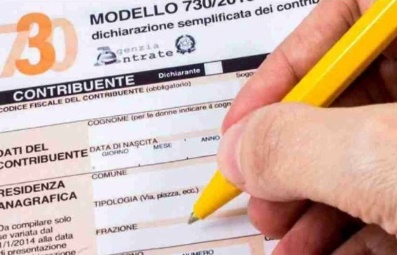 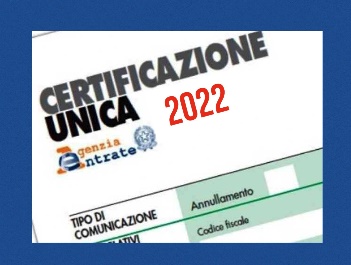 IL CONTRIBUENTE PUÒ DESTINARE LA QUOTA DEL 5 PER MILLE DELLA SUA IMPOSTA SUL REDDITO DELLE PERSONE FISICHE (IRPEF), FIRMANDO IN UNO DEI 7 APPOSITI RIQUADRI CHE FIGURANO SUI MODELLI DI DICHIARAZIONE (MODELLO REDDITI PERSONE FISICHE, MODELLO 730, SCHEDA ALLEGATA ALLA CERTIFICAZIONE UNICA).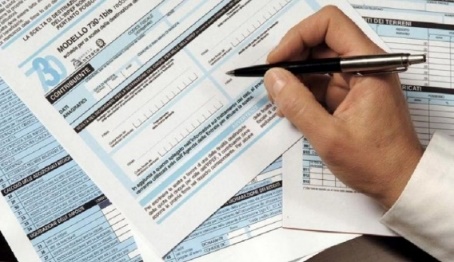 OLTRE ALLA TUA FIRMA NELL'APPOSITO RIQUADRO, COME CONTRIBUENTE, DEVI INDICARE IL CODICE FISCALE DEL CRAL NAPOLETANAGAS  80014120630, QUALE SINGOLO SOGGETTO CUI INTENDI DESTINARE DIRETTAMENTE LA QUOTA DEL 5 PER MILLE.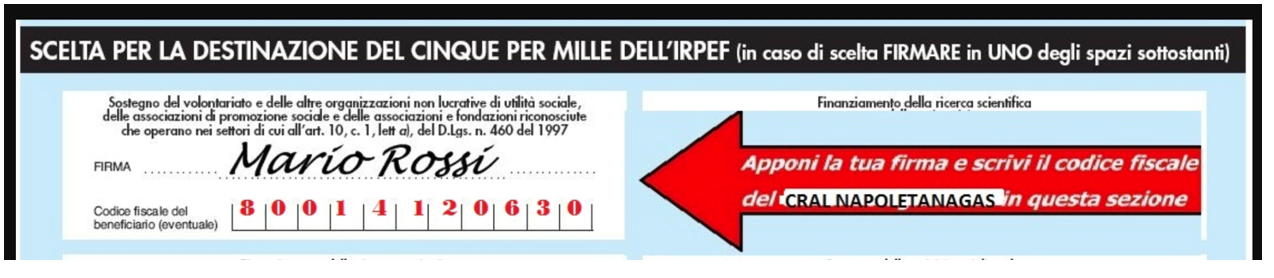 